Министерство науки и высшего образования Российской ФедерацииФедеральное государственное бюджетное образовательное учреждение высшего образования“НАЦИОНАЛЬНЫЙ ИССЛЕДОВАТЕЛЬСКИЙ МОСКОВСКИЙ ГОСУДАРСТВЕННЫЙ СТРОИТЕЛЬНЫЙ УНИВЕРСИТЕТ”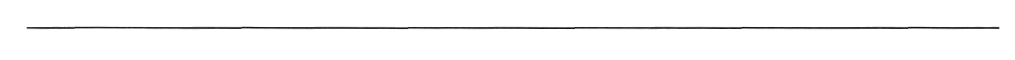 РАСПОРЯЖЕНИЕМоскваО выполнении педагогической работы на условиях почасовой оплаты на/в наименование структурного подразделения В соответствии с постановлением Министерства труда и социального развития Российской Федерации от 30 июня 2003 г. № 41 “Об особенностях работы по совместительству педагогических, медицинских, фармацевтических работников и работников культуры” и в целях обеспечения выполнения учебной нагрузки наименование структурного подразделенияОбязываю:Директора института (филиала) наименование института (филиала) Инициалы, ФамилияДля выполнения дополнительного объема педагогической работы (в соответствии с утвержденным расписанием занятий/вступительных испытаний) создать рабочую группу согласно Приложению №1 настоящего Распоряжения;Назначить ответственным исполнителем по выполнению работ заведующего кафедрой/руководителя структурного подразделения наименование структурного подразделения Инициалы, Фамилия;Директору института (филиала) довести настоящее Распоряжение до сведений членов рабочей группы.УМУ довести настоящее Распоряжение до сведения лиц в соответствии с листом рассылки.Контроль исполнения настоящего Распоряжения возложить на начальника УМУ Инициалы, Фамилия.ЛИСТ СОГЛАСОВАНИЯРаспоряжения №_____ от ____________О выполнении педагогической работы на условиях почасовой оплаты на/в наименование структурного подразделения1) в лист согласования добавляются:Директор ИДО – при выполнении педагогической работы для института ИДО;Проректор, в чьи функциональные обязанности входит руководство ЦПДПК, Ответственный секретарь Приемной комиссии – при выполнении педагогической работы по приему в Университет.ЛИСТ РАССЫЛКИРаспоряжения №_____ от ____________О выполнении педагогической работы на условиях почасовой оплаты на/в наименование структурного подразделенияПриложение №1к распоряжению №     от «     »                 20__  г.Список членов рабочей группыдля выполнения педагогической работы на условиях почасовой оплаты(в соответствии с утвержденным расписанием занятий/вступительных испытаний)Согласовано:Работник УРП2) __________________________________________________________(должность, подпись, расшифровка подписи)1) количество часов на одного ППС на условиях почасовой оплаты не должно превышать 300 часов за учебный год; 2) работник УРП подтверждает должность, КГ.“___”_________ 20__№______ПроректорИнициалы, фамилияПроект распоряжения вносит:Проект распоряжения вносит:Проект распоряжения вносит:Зав. кафедрой ________________ПодписьИнициалы, фамилияДата (число.месяц.год)Дата (число.месяц.год)Дата (число.месяц.год)Подразделение/Должность1)ПодписьФамилия И.О.ДатаДиректор института (филиала) __________Начальник ОПУН ЦУП УМУНачальник УМУДолжностьИнициалы, фамилия ПроректорГлавный бухгалтерДиректор института (филиала) _______Руководитель научного структурного подразделенияЗаведующий кафедрой№Ф.И.О. полностьюДолжность, подразделениеКГВыполняемая работа Кол-во часов1)Согласен (подпись)Указывается дисциплина, код направления подготовки (специальности